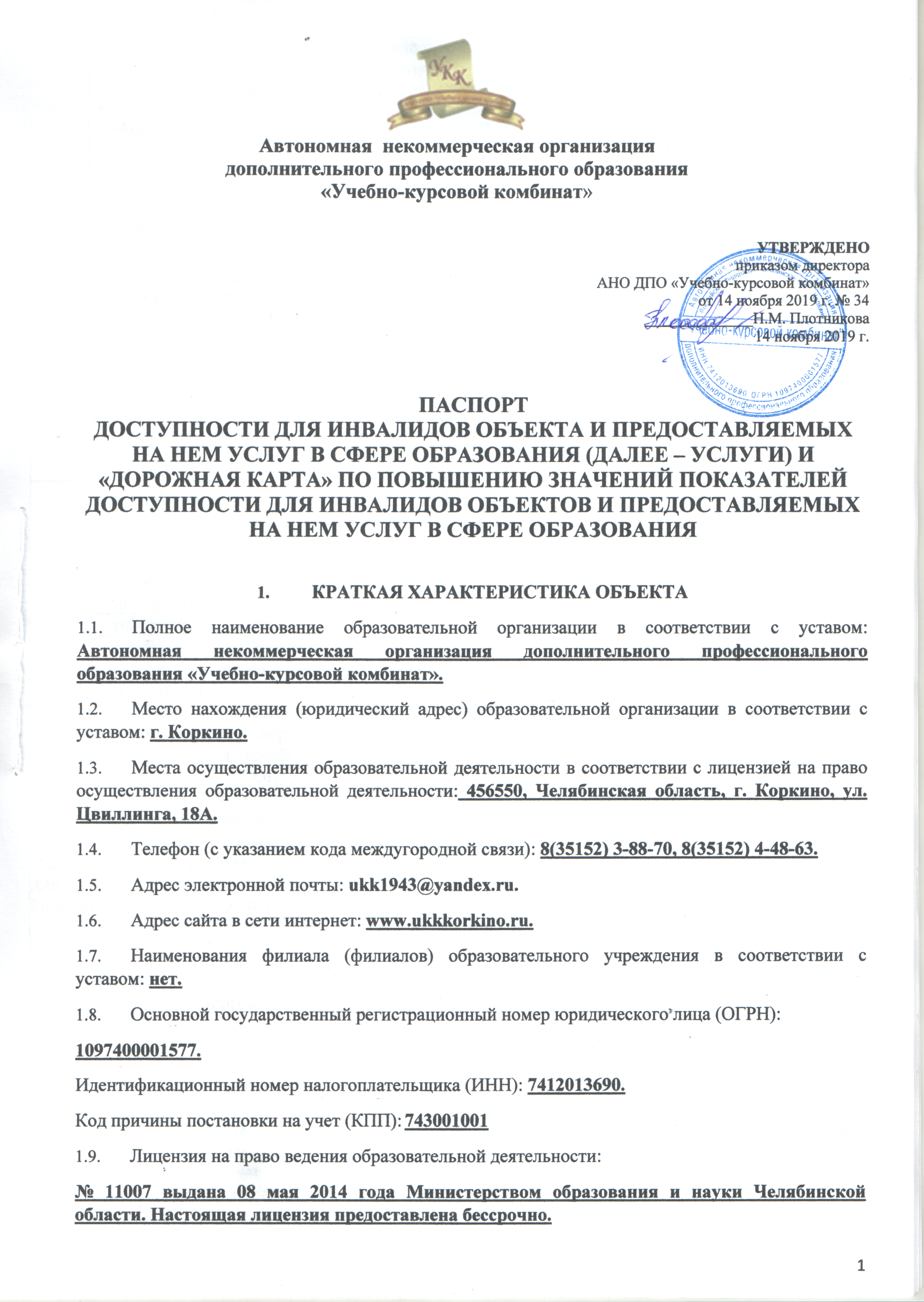 2. Краткая характеристика действующего порядка представления на объекте услуг населению Сфера деятельности: образованиеПлановая мощность:  посещаемость (количество обслуживаемых в день), вместимость,пропускная способностьпосещаемость – около 40 чел.вместимость - 200 чел.пропускная способность – 200 чел..Форма оказания услуг: на объекте с пребыванием с 8-00ч. до 17-00ч. выходные: суббота, воскресенье, праздничные дни.Категории обслуживаемого населения по возрасту: взрослое населениеКатегории обслуживаемых инвалидов (инвалиды с нарушениями опорно-двигательного аппарата; нарушениями зрения, нарушениями слуха): не обращались.3. Оценка состояния и имеющихся недостатков в обеспечении условий
доступности для инвалидов объекта4. Оценка состояния и имеющихся недостатков в обеспечении условий доступности для инвалидов предоставляемых услугСокращения наименования категорий инвалидов: к – инвалиды на креслах-колясках («колясочники»);о – инвалиды с нарушениями опорно-двигательного аппарата («опорники»); с – инвалиды с нарушениями зрения («слепые»);г – инвалиды с нарушениями слуха («глухие»);у – инвалиды с нарушениями слуха («глухие»).Предлагаемые управленческие решения по срокам и объемам работ, необходимых для приведения объекта и порядка предоставления на нем услуг в соответствие с требованиями законодательства Российской Федерации об обеспечении условий их доступности для инвалидовПРЕДЛАГАЕМЫЕ УПРАВЛЕНЧЕСКИЕ РЕШЕНИЯ ПО СРОКАМ И ОБЪЕМАМ РАБОТ, НЕОБХОДИМЫМ ДЛЯ ПРИВЕДЕНИЯ ОБЪЕКТА И ПОРЯДКАПРЕДОСТАВЛЕНИЯ НА НЕМ УСЛУГ В СООТВЕТСТВИЕ С ТРЕБОВАНИЯМИЗАКОНОДАТЕЛЬСТВА РОССИЙСКОЙ ФЕДЕРАЦИИ ОБ ОБЕСПЕЧЕНИИ УСЛОВИЙ ИХ ДОСТУПНОСТИ ДЛЯ ИНВАЛИДОВПЛАН МЕРОПРИЯТИЙ(«дорожная карта») по повышению значений показателей доступности для инвалидов и лиц с ограниченными возможностями здоровья объектов и услуг в АНО ДПО «Учебно-курсовой комбинат» на 2019-2030 годы.1. Общие положения1.1. План мероприятий («дорожная карта») Автономной некоммерческой организации дополнительного профессионального образования «Учебно-курсовой комбинат» направлен на обеспечение условий по повышению значений показателей доступности для инвалидов к объекту АНО ДПО «Учебно-курсовой комбинат» (далее – объект) и предоставляемым на нем услугам (далее – услуги) в сфере образования. План разработан с учетом требований приказа Министерства образования и науки Российской Федерации от 09 ноября 2015 года № 1309 «Об утверждении порядка обеспечения условий доступности для инвалидов объектов и предоставляемых услуг в сфере образования, а также оказания им при этом необходимой помощи».1.2. Частью 5 статьи 5 Федерального закона от 29.12.2012г. № 273-ФЗ «Об образовании в Российской Федерации» в целях реализации права каждого человека на образование «создаются необходимые условия для получения без дискриминации качественного образования лицами с ограниченными возможностями здоровья, для коррекции нарушений развития и социальной адаптации». Согласно указанному Федеральному закону специальные условия для получения образования подразумевают условия обучения, воспитания и развития, включающие в себя:- использование специальных образовательных программ и методов обучения и воспитания;- использование специальных учебников, учебных пособий и дидактических материалов;- использование специальных технических средств обучения коллективного и индивидуального пользования;- предоставление услуг ассистента (помощника), оказывающего слушателям необходимую техническую помощь;- проведение групповых и индивидуальных коррекционных занятий;- обеспечение доступа в здания организаций, осуществляющих образовательную деятельность, и другие условия, без которых невозможно или затруднено освоение образовательных программ обучающимися с ограниченными возможностями здоровья.1.3. Целью «дорожной карты» является поэтапное повышение с учетом финансовых возможностей уровня доступности для инвалидов к объекту и предоставляемым на нем услугам в сфере образования, в том числе:- обеспечение условий доступности для инвалидов объекта сферы образования;- обеспечение условий для беспрепятственного пользования инвалидами услугами в сфере образования;- полноценная интеграция инвалидов в общество.1.4. «Дорожной картой» в соответствии с приказом Министерства образования и науки Российской Федерации от 09 ноября 2015 года № 1309 «Об утверждении порядка обеспечения условий доступности для инвалидов объектов и предоставляемых услуг в сфере образования, а также оказания им при этом необходимой помощи» определяются:- цели обеспечения доступности для инвалидов объектов и услуг;- значения показателей доступности для инвалидов объектов и услуг (на период 2019 - 2030 годов);- перечень мероприятий, реализуемых для достижения запланированных значений показателей доступности для инвалидов объектов и услуг.1.5. Целями реализации «дорожной карты» являются:- создание условий доступности для инвалидов и других маломобильных групп населения равных возможностей доступа к объекту и предоставляемым услугам, а также оказание им при этом необходимой помощи в пределах полномочий;- установление показателей, позволяющих оценивать степень доступности для инвалидов объекта и услуг;- оснащение объекта приспособлениями, средствами и источниками информации в доступной форме, позволяющими обеспечить доступность для инвалидов, предоставляемых на нем услуг; - проведение паспортизации объекта и услуг, принятие и реализация решений о сроках поэтапного повышения значений показателей его доступности до уровня требований, предусмотренных законодательством Российской Федерации.1.6. Для достижения заявленных целей «дорожной картой» предусмотрен перечень мероприятий, реализуемых для достижения запланированных значений показателей доступности для инвалидов к объекту и услугам в соответствии с требованиями законодательства Российской Федерации об обеспечении доступности для инвалидов объектов и услуг путем учета указанных требований при разработке проектных решений на новое строительство или реконструкцию объекта.1.7. «Дорожной картой» предусматривается создание необходимых условий для решения основных проблем с обеспечением для инвалидов беспрепятственного доступа к объекту и услугам, в том числе:- адаптация объекта с учетом реконструкции или капитального ремонта для обеспечения доступа инвалидов к объекту и услугам;- отсутствие или неполная оснащенность объекта приспособлениями, средствами и источниками информации в доступной форме, необходимыми для получения инвалидами услуг наравне с другими лицами;- наличие работников, предоставляющих услуги инвалидам, не прошедших инструктирование или обучение по вопросам, связанных с обеспечением их доступности и оказанием при этом помощи инвалидам, и не владеющих необходимыми для этого знаниями и навыками;- отсутствие паспорта доступности объекта, содержащего решения об объеме и сроках проведения мероприятий по поэтапному созданию условий для беспрепятственного доступа инвалидов;- отсутствие в административных регламентах государственных услуг (в инструкциях   по обслуживанию инвалидов и других маломобильных граждан при посещении АНО ДПО «Учебно-курсовой комбинат») положений, определяющих их обязанности и порядок действий по оказанию инвалидам помощи и содействия в преодолении барьеров, мешающих получению ими услуг наравне с другими лицами.«Дорожной картой» предусматривается проведение мероприятий по поэтапному повышению значений показателей, предоставляемых услуг инвалидам с учетом имеющихся у них нарушений функций организма, а также оказанию им помощи в преодолении барьеров, препятствующих получению услуг, таких как:- принятие в АНО ДПО «Учебно-курсовой комбинат» нормативных правовых документов, обеспечивающих соблюдение установленных законодательством Российской Федерации условий доступности объекта и услуг для инвалидов;- организация работы по обеспечению предоставления услуг инвалидам;- расширение перечня оказываемых услуг, доступных для лиц с ограниченными возможностями, через информационно-телекоммуникационную сеть «Интернет».1.8. Планируемое повышение значений показателей доступности объектов и услуг и сроки их достижения определены в «дорожной карте», исходя из норм и требований:- Федерального закона от 29 декабря 2012г. № 273-ФЗ «Об образовании в Российской Федерации»;- Федерального закона от 01 декабря 2014г. № 419-ФЗ «О внесении изменений в отдельные законодательные акты Российской Федерации по вопросам социальной защиты инвалидов в связи с ратификацией Конвенции о правах инвалидов»;- постановления Правительства Российской Федерации от 26 декабря 2014г. № 1521 «Об утверждении перечня национальных стандартов и сводов правил (частей таких стандартов и сводов правил), в результате применения которых на обязательной основе обеспечивается соблюдение требований Федерального закона «Технический регламент о безопасности зданий и сооружений»;- приказа Министерства регионального развития Российской Федерации от 27 декабря 2011г. № 605 «Об утверждении свода правил «СНиН 35-01-2001 «Доступность зданий и сооружений для маломобильных групп населения» (СН 59.13330.2012)»;- приказа Министерства образования и науки Российской Федерации от 09 ноября 2015 года № 1309 «Об утверждении порядка обеспечения условий доступности для инвалидов объектов и предоставляемых услуг в сфере образования, а также оказания им при этом необходимой помощи».1.9. Основные ожидаемые результаты реализации «дорожной карты»:- поэтапное выполнение запланированных значений (показателей) доступности объекта и услуг с учетом финансовых возможностей организации, предоставляющей услуги в сфере образования;- обеспечение беспрепятственного доступа инвалидов и других маломобильных групп населения к объекту и предоставляемым услугам, согласно запланированным показателям плана мероприятий («дорожной карты») АНО ДПО «Учебно-курсовой комбинат».Реализация «дорожной карты» позволит сформировать условия для устойчивого развития доступной среды для инвалидов, повысить доступность и качество предоставляемых инвалидам услуг в сфере образования, преодолеть социальную разобщенность.Сроки реализации Плана мероприятий «дорожной карты» 2019-2030 годы.Результатом реализации «дорожной карты» является повышение к 2030 году значений показателей доступности для инвалидов объектов и услуг в сфере образования.Таблица повышения значений показателей доступности для инвалидов объекта
АНО ДПО «Учебно-курсовой комбинат» и услуг в сфере образования№ п/пОсновные показатели доступности для инвалидов объектаОценка состояния и имеющихся недостатков в обеспечении условий доступности для инвалидов объекта1выделенные стоянки автотранспортных средств для инвалидовотсутствуют2сменные кресла-коляскиотсутствуют3адаптированные лифтыотсутствуют4поручниотсутствуют5пандусыустановлены6подъемные платформы (аппарели)отсутствуют7раздвижные двериотсутствуют8доступные входные группыПокрытие пешеходных дорожек из твердого материала. Входная группа достаточной ширины для проезда инвалидной коляски.  Перед входом в здание АНО ДПО «Учебно-курсовой комбинат» установлен пандус, а также установлена радио кнопка вызова персонала (с антивандальным корпусом) для инвалидов и лиц с ОВЗ, оснащенная информационной табличкой.9доступные санитарно-гигиенические помещенияотсутствуют10достаточная ширина дверных проемов в стенах, лестничных маршей, площадокШирина дверных проемов соответствует требованиям11надлежащее размещение оборудования и носителей информации, необходимых для обеспечения беспрепятственного доступа к объектам (местам предоставления услуг) инвалидов, имеющих стойкие расстройства функции зрения, слуха и передвиженияотсутствуют12дублирование необходимой для инвалидов, имеющих стойкие расстройства функции зрения, зрительной информации - звуковой информацией, а также надписей, знаков и иной текстовой и графической информации - знаками, выполненными рельефноточечным шрифтом Брайля и на контрастном фонеотсутствуют13дублирование необходимой для инвалидов по слуху звуковой информации зрительной информациейотсутствуют14иныеотсутствуют№ п/пОсновные показатели доступности для инвалидов предоставляемой услугиОценка состояния и имеющихся недостатков в обеспечении условий доступности для инвалидов предоставляемой услуги1наличие при входе в объект вывески с названием организации, графиком работы организации, плана здания, выполненных рельефно-точечным шрифтом Брайля и на контрастном фонев наличии2обеспечение инвалидам помощи, необходимой для получения в доступной для них форме информации о правилах предоставления услуги, в том числе об оформлении необходимых для получения услуги документов, о совершении ими других необходимых для получения услуги действийотсутствуют3проведение инструктирования или обучения сотрудников, предоставляющих услуги населению, для работы с инвалидами, по вопросам, связанным с обеспечением доступности для них объектов и услугпроведен4наличие работников организаций, на которых административно-распорядительным актом возложено оказание инвалидам помощи при предоставлении им услугимеются5предоставление услуги с сопровождением инвалида по территории объекта работником организациипредоставляется6предоставление инвалидам по слуху, при необходимости, услуги с использованием русского жестового языка, включая обеспечение допуска на объект сурдопереводчика, тифлопереводчикаотсутствует7соответствие транспортных средств, используемых для предоставления услуг населению, требованиям их доступности для инвалидовотсутствуют8обеспечение допуска на объект, в котором предоставляются услуги, собаки-проводника при наличии документа, подтверждающего ее специальное обучение, выданного по форме и в порядке, утвержденном приказом Министерства труда и социальной защиты Российской Федерациидопуск обеспечендопуск обеспечен9наличие в одном из помещений, предназначенных для проведения массовых мероприятий, индукционных петель и звукоусиливающей аппаратурыотсутствуютотсутствуют10адаптация официального сайта организации, предоставляющих услуги в сфере образования, для лиц с нарушением зрения (слабовидящих)отсутствуютотсутствуют11обеспечение предоставления услуг тьютораотсутствуютотсутствуют12иныеотсутствуютотсутствуют№ п/пПредлагаемые управленческие решения по объемам работ, необходимым для приведения объекта в соответствие с требованиями законодательства Российской Федерации об обеспечении условий их доступности для инвалидовСроки1Проведение проектных работ, необходимых для приведения объекта в соответствие требований законодательства РФ об обеспечения условий их доступности для инвалидов2019-20302устройство стоянки автотранспортных средств для инвалидов2030 год(в рамках капитального ремонта)3установка поручней2030 год(в рамках капитального ремонта)4установка раздвижных дверей2030 год(в рамках капитального ремонта)5оборудование доступных санитарно-гигиенических помещений2030 год(в рамках капитального ремонта)№ п/пПредлагаемые управленческие решения по объемам работ, необходимым для приведения порядка предоставления услуг в соответствие с требованиями законодательства Российской Федерации об обеспечении условий их доступности для инвалидов <*>Срокидо 2030 года1наличие при входе в объект вывески с названием организации, графиком работы организации, планом здания, выполненных рельефно-точечным шрифтом Брайля и на контрастном фонеУстановить при входе в объект вывеску с названием организации, график работы организации, выполненные рельефно точечным шрифт Брайля на контрастном фоне в декабре 2019 года2обеспечение инвалидам помощи, необходимой для получения в доступной для них форме информации о правилах предоставления услуги, в том числе об оформлении необходимых для получения услуги документов, о совершении ими других необходимых для получения услуги действийОбеспечить до 2030г.3предоставление услуги с сопровождением инвалида по территории объекта работником организацииПредоставлять услугу (по мере необходимости)4обеспечение допуска на объект, в котором предоставляются услуги, собаки-проводника при наличии документа, подтверждающего ее специальное обучение, выданного по форме и в порядке, утвержденном приказом Министерства труда и социальной защиты Российской ФедерацииОбеспечить доступ на объект до 2030г.5наличие в одном из помещений, предназначенных для проведения массовых мероприятий, индукционных петель и звукоусиливающей аппаратурыПредоставить услугу до 2030г.6адаптация официального сайта органа и организации, предоставляющих услуги в сфере образования, для лиц с нарушением зрения (слабовидящих)Предоставить услугу до 2030г.№ п/пНаименование условий доступности для инвалидов объекта и услугЗначение показателей (по годам)Значение показателей (по годам)Значение показателей (по годам)Значение показателей (по годам)Значение показателей (по годам)Значение показателей (по годам)Значение показателей (по годам)Значение показателей (по годам)Значение показателей (по годам)Значение показателей (по годам)Значение показателей (по годам)Значение показателей (по годам)Управленческое решение2019202020212022202320242025202620272028202920301.Актуализация и разработка локальных нормативных актов ОУ, регламентирующих работу с инвалидами и лицами с ОВЗдадададададададададададаПриведение нормативных Правовых документов в соответствие с требованиями и законодательства в области образования, в том числе в части обеспечения состояния доступности услуг и образовательных организаций для инвалидов2.Адаптация официального сайта объекта для лиц с нарушением зрения (слабовидящих)нетдададададададададададаВнесение изменений в структуру сайта3.Планируемое проведение на объекте капитального ремонта,реконструкции, модернизации, которые полностью будут соответствовать требованиям доступности для инвалидов к объекту и услугамнетнетнетнетнетнетнетнетнетнетнетдаПо мере поступления средств4.Наличие доступа к объекту инвалидов (до проведения капитального ремонта или реконструкции) и к месту предоставления услуги (наличие архитектурных преобразований на объекте: установлен пандус, расширены дверные проемы и т.д.)  дадададададададададададаУстановлен пандус5.Предоставление необходимых услуг в дистанционном режименетнетнетнетнетнетнетнетнетнетдадаПо мере поступления средств6.Предоставление, когда это возможно, необходимых услуг по месту жительства инвалиданетнетнетнетнетнетнетнетнетнетдадаПо мере поступления средств7.Обеспечение условий индивидуальной мобильности инвалидам и возможности для самостоятельного их передвижения по объекту с целью получения услуг в сфере образования, в том числе наличие:нетнетнетнетнетнетнетнетнетнетдадаПо мере поступления средств7.1.Выделение стоянки автотранспортных средств для инвалидовнетнетнетнетнетнетнетнетнетнетнетдаПо мере поступления средств7.2.Наличие поручнейнетнетнетнетнетнетнетнетнетнетнетдаПо мере поступления средств7.3.Наличие на входе пандусададададададададададададаУстановлен7.4.Наличие доступных входных группдадададададададададададаОбеспечено7.5.Наличие доступных Санитарно-гигиенических помещенийнетнетнетнетнетнетнетнетнетнетнетдаПо мере поступления средств7.6.Достаточная ширина дверных проемов в стенах, лестничных маршей, площадокнетнетнетнетнетнетнетнетнетнетнетдаПо мере поступления средств7.7.Обеспечение беспрепятственного доступа к объекту (местам предоставления услуг) с учетом ограничений жизнедеятельности инвалида, а также надписей, знаков и иной текстовой и графической информации, выполненной рельефно-точечным шрифтом БрайлянетнетнетнетнетнетнетнетнетнетнетдаПо мере поступления средств8.Наличие помещений объекта, на которых обеспечен доступ к оказанию услуг инвалидамнетнетнетнетнетнетнетнетнетнетнетдаПо мере поступления средств9.Наличие в организации утвержденного Паспорта доступностидля инвалидов объектов и предоставляемых услугдадададададададададададаПаспорт доступности10.Количество услуг, предоставляемых на объекте в сфере образования с использованием русского жестового (при необходимости языка, и /или организацией допуска на объект сурдопереводчика и тифлосурдопере водчика (при необходимости)000000000001По мере поступления средств11.Доля работников, предоставляющих услуги инвалидам и прошедших инструктирование или обучение для работы с инвалидами по вопросам обеспечения доступности для инвалидов объектов и услуг в соответствии с законодательством РФ и законодательством субъектов РФ, от общего числа работников, предоставляющих услуги.100%100%100%100%100%100%100%100%100%100%100%100%Проведение инструктажа12.Количество услуг, предоставляемых на объекте инвалидам, с сопровождением ассистента-помощника (при необходимости)000000000001Изменение штатного расписания13.Количество услуг на объекте в сфере образования, предоставляемых инвалидам с сопровождением тьютора (при необходимости)000000000001Изменение штатного расписания14.Информационное сопровождение "дорожной карты" – организация проведения разъяснительной работы в трудовых коллективах, публикации в средствах массовой информации, размещение информации в сети Интернет, проведение семинаров и других мероприятийдадададададададададададаПубликации в средствахмассовой информации, размещение информации на сайте АНО ДПО «Учебно-курсовой комбинат» проведение семинаров и других мероприятий15.Наличие на объекте специально отведенного места для размещения собаки-проводника (при посещении объекта инвалида по зрению)нетнетнетнетнетнетнетнетнетнетнетдаПо мере поступления средств16.Предоставление на бесплатной основе учебников и учебных пособий, иной учебной литературы, а также специальных технических средств обучения коллективного и индивидуального пользования100%100%100%100%100%100%100%100%100%100%100%100%По мере поступления средств17.Обеспечение прохождения курсовой подготовки и повышения квалификации педагогов и специалистов, работающих и сопровождающих инвалидовдадададададададададададаПриказ